โครงการส่งเสริมอาชีพ(การเลี้ยงไส้เดือนเพื่อทำปุ๋ยอินทรีย์)องค์การบริหารส่วนตำบลบ้านลำนาว จัดโครงการส่งเสริมอาชีพ(เลี้ยงไส้เดือนเพื่อทำปุ๋ยอินทรีย์)   ในวันที่      6 กันยายน 2561  ณ  ศูนย์พัฒนาคุณภาพชีวิตและส่งเสริมอาชีพผู้สูงอายุตำบลบ้านลำนาว  โดยมีวัตถุประสงค์เพื่อผลิตปุ๋ยไส้เดือนเป็นอาชีพเสิมหรือเพื่อลดต้นทุนทางการเกษตรที่ทำอยู่แล้ว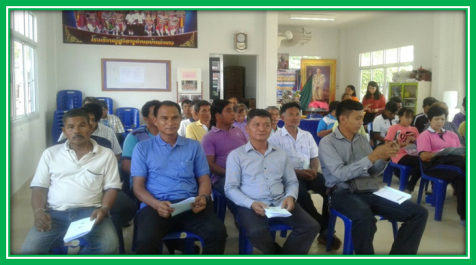 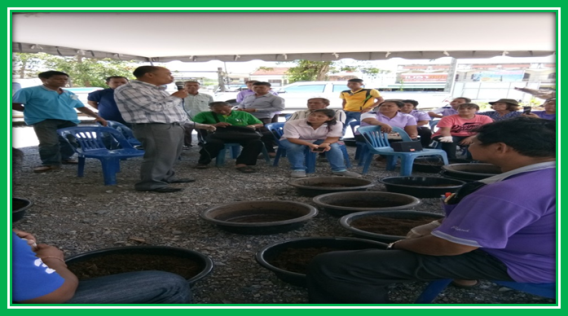 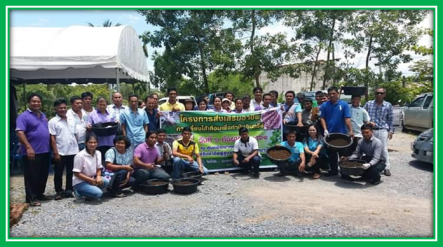 แนวทางการนำไส้เดือนดินมาใช้ประโยชน์1) นำมาย่อยสลายขยะอินทรีย์และเศษอาหารจากบ้านเรือนเพื่อผลิต ปุ๋ยหมักมูล ไส้เดือนดิน นำมาใช้ในการ เกษตรลด ต้นทุน   การซื้อปุ๋ยเคมี2) นำมาใช้เลี้ยงสัตว์ เนื่องจากมีปริมาณเปอร์เซ็นต์โปรตีนที่สูงมากช่วยลดค่าใช้จ่ายในค่า อาหารสัตว์ 3) ใช้ฟื้นฟูสภาพดินที่ เสื่อมโทรมเช่นดินที่มีความอุดมสมบูรณ์ต่ำ และเหมืองแร่เก่า4) ใช้เป็นดัชนีทางสิ่งแวดล้อมในการตรวจสอบธาตุโลหะหนักและ สารเคมีที่ปนเปื้อน จากการเกษตรในดิน5) ใช้เป็นอาหาร ยาบำบัดโรค ยาบำรุงทางเพศ หรือ ใช้เป็นวัตถุดิบในวงการเภสัชกรรม และเครื่องสำอาง6) ใช้ เป็นดัชนีทางสิ่งแวดล้อมในการตรวจสอบธาตุโลหะหนัก และการปนเปื้อนของสารเคมีทางการเกษตรในดิน เพาะเลี้ยง ‘ไส้เดือนดิน’ ผลิตปุ๋ยอินทรีย์
          "ไส้เดือนดิน” จัดอยู่ในกลุ่มผู้ย่อยสลายซากอินทรีย์ในระบบนิเวศ แบ่งออกเป็น 2 กลุ่มใหญ่ตามที่อยู่อาศัยและนิสัยในการกินอาหารคือ ไส้เดือนดินที่อาศัยอยู่ตามผิวดินหรือใต้ซากอินทรีย์ และไส้เดือนดินที่อาศัยอยู่ใต้ดินโดยการขุดรูอยู่ โดยไส้เดือนดินที่อยู่ตามผิวดินหรือใต้ซากอินทรีย์จะมีประสิทธิภาพในการย่อย สารอินทรีย์ในดินได้ดีกว่า และมีการขยายพันธุ์ที่รวดเร็วกว่าด้วย โดยทั่วไปในธรรมชาติไส้เดือนดินมีอายุที่ยาวนาน ตั้งแต่ 4-10 ปีขึ้นอยู่กับชนิดของไส้เดือนดิน แต่เมื่อนำมาเพาะเลี้ยงมักพบว่าไส้เดือนดินมีอายุสั้นลง โดยทั่วไปจะมีอายุเฉลี่ยไม่เกิน 2 ปีสำนักงานปลัด อบต. บ้านลำนาว     โทรศัพท์  075371318     www.banlamnow.go.thจดหมายข่าว อบต. บ้านลำนาว   ประจำเดือน   กันยายน   พ.ศ. 2561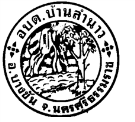 